РОССИЙСКИЙ ФОНД ФУНДАМЕНТАЛЬНЫХ ИССЛЕДОВАНИЙ РОССИЙСКАЯ АКАДЕМИЯ НАУКИнститут геохимии и аналитической химии им. В.И. ВернадскогоОтдел эволюционной биогеохимии и геоэкологииХ МЕЖДУНАРОДНАЯ БИОГЕОХИМИЧЕСКАЯ  ШКОЛА«СОВРЕМЕННЫЕ ПРОБЛЕМЫ СОСТОЯНИЯ И БИОГЕОХИМИЧЕСКОЙ ЭВОЛЮЦИИ ТАКСОНОВ БИОСФЕРЫ»(посвящена 70-летию ГЕОХИ РАН)13-15 июня 2017 г.ГЕОХИ РАН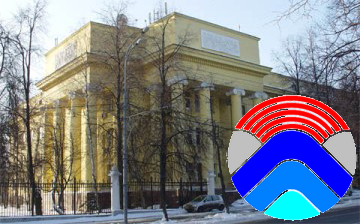 ПРОГРАММАМосква-2017ПРОГРАММА ЗАСЕДАНИЙ13 июня 2017 г.Утреннее заседание 10.00 - 13.00(Конференц-зал ГЕОХИ РАН)ФУНДАМЕНТАЛЬНЫЕ ПРОБЛЕМЫ БИОГЕОХИМИИ И ЭВОЛЮЦИЯ БИОСФЕРЫПредседатели: Ермаков В.В., Моисеенко Т.И.Открытие чтенийТатьяна Ивановна Моисеенко, член-корреспондент РАН, зав. отделом биогеохимии и геоэкологии ГЕОХИ РАН. Адаптация и антропогенная эволюция животных в условиях техногенных провинций Вадим Викторович Ермаков, д.б.н., профессор, зав. лабораторией биогеохимии окружающей среды ГЕОХИ РАН.  О некоторых современных проблемах биогеохимии (В.В. Ермаков, В.К Сарьян, Н.Б. Градова, Ю.В. Ковальский) Валерий Борисович Кадацкий, д.г.н., профессор,  Белорусский государственный педагогический университет им. М.Танка, Минск. Уроки биосферыПерерыв 10 минЕлена Михайловна Коробова, д.г.-м.н., ученый секретарь ГЕОХИ РАН. Биогеохимические эндемии как результат антропогенной трансформации первичной биосферыВячеслав Дмитриевич Корж, д. г.-м.н., в.н.с. Институт океанологии им. П.П. Ширшова РАН. О роли живого вещества в формировании элементного состава  биосферы Сергей Андреевич Остроумов, д.б.н., профессор, биологический факультет МГУ им. М.В. Ломоносова. К концептуальному анализу понятия «биосфера»: есть ли какая либо аналогия с понятиями «биомембрана» или «биоматрикс»?Владимир Николаевич Башкин, д.б.н., профессор, Институт природных газов и газовых технологий – Газпром ВНИИГАЗ, г. Москва; Институт физико-химических и биологических проблем почвоведения РАН, г. Пущино. Биогеохимические технологии управления рисками загрязнений и нарушенийЛариса Николаевна Иованович, д.г.-м.н., профессор ALFA University, президент Экологического общества Сербии, г. Белград. Значение исследования синтеза цеолитов для применения в области защиты (Л.Н. Йованович, Б. Аднаджевич)Нина Евгеньевна Лебедева, к.б.н., Владимир Владимирович Цетлин, д.т.н. Институт медико-биологических проблем. К вопросу о проявлении ритмичности в природеПерерыв 13.00 – 14.00. Обед и посещение музея В.И. Вернадского 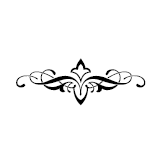 13 июня 2017 г.Заседание 14.00 - 17.002. БИОГЕОХИМИЧЕСКИЕ ИННОВАЦИИПредседатели: Остроумов С.А., Минкина Т.М. Вильям Карпович Сарьян, д.т.н., академик Армянской АН. Директор научно-образовательного центра по использованию перспективных технологий в радиоотрасли ФГУП НИИР.  Возможность создания мощной экспериментальной базы для биогеохимических исследований. Олег Валерьевич Градов, н.с., Институт Энергетических Проблем Химической Физики РАН им. В.Л.Тальрозе. Роль ионных каналов в биогеохимической эволюции таксонов и фенетическая систематика с использованием библиотеки ключей, основанной на фингерпринтинге баз регистрограмм патч-кламп-спектроскопии в услових, моделирующих геохимическую среду (П.Л. Александров, О.В. Градов). Сергей Андреевич Остроумов, д.б.н., профессор, биологический факультет МГУ им. М.В. Ломоносова. Некоторые вопросы экологической биогеохимии детрита и охрана природыЛеонид Викторович Переломов, к.б.н., с.н.с., доцент. Кафедра химии Тульского государственного педагогического университета им. Л.Н. Толстого. Влияние лимонной кислоты на поглощение свинца природным и модифицированным бентонитом (Л.В. Переломов, Ю.М. Атрощенко, Р. Найду)Перерыв 10 мин.Надежда Александровна Голубкина, д. с.-х. н., профессор. Всероссийский научно-исследовательский институт селекции и семеноводства овощных культур РАСХН. Производство нано частиц селена и перспективы их использования в растениеводстве(Н.А.Голубкина, ГЭ Фолманис,  Е.Г.Кекина)Марина Владимировна Капитальчук, к.б.н., доцент. Приднестровский госуниверситет им. Т. Г. Шевченко Республика Молдова, Приднестровье. Биогеохимическая социобиология – миф или реальность? Длительность сообщения 15 минутОксана Анатольевна Тютюнник , к.х.н., с.н.с. ГЕОХИ РАН. Новые аналитические решения для экомониторинга зон разработки сульфидных месторождений (О.А. Тютюнник, М.С. Киселева, И.В. Кубракова)Ольга Петровна, Трубицина, к.г.н., доцент. «Северный (Арктический) федеральный университет имени М.В. Ломоносова. Модель анализа геоэкологических рисков в зонах влияния нефтегазовых предприятий в Российской Арктике (О.П. Трубицина и В.Н. Башкин)Владимир Сергеевич Баранчуков, м.н.с., Лаборатория биогеохимии окружающей среды ГЕОХИ РАН. Создание геоинформационной среды для изучения пространственной структуры природно-техногенных биогеохимических провинций (В.С.Баранчуков, Е.М. Коробова, В.Ю. Берёзкин, С.Л. Романов, Е.И. Чесалова). 14 июня 2017 г.Утреннее заседание 10.00 - 13.00(Конференц-зал ГЕОХИ РАН)3. ГЕОХИМИЧЕСКАЯ ЭКОЛОГИЯ ЧЕЛОВЕКА И ЖИВОТНЫХПредседатели:  Евстафьева Е.В., Сафонов В.А.Лилия Ивановна Надольник, д.б.н., профессор, директор  Института биохимии биологически активных соединений НАН Беларуси г. Гродно. Проблемы йодной обеспеченности: дефицит и избыток йода, обеспеченность жителей некоторых регионов Гродненской области (Л.И. Надольник, Д.А. Горева. С.В. Лупачик, С.С. Чумаченко)Екатерина Валерьевна Федоренко, к.м.н., доцент. Научно-практический центр гигиены, МЗ республики Беларусь, Минск. Методология оценки риска здоровью, ассоциированного с обогащением пищевой продукции (на примере йода) (Е.В.Федоренко, Н.Д.Коломиец, Мохорт Т.В.,  Мохорт Е.Г., Петренко С.В.)Сергей Федорович Тютиков, д.б.н., в.н.с. Лаборатория биогеохимии окружающей среды ГЕОХИ РАН. Дикие животные – биогеохимические индикаторы экологического состояния территорийЕлена Владимировна Евстафьева, д.м.н., профессор, Медицинская академия им.С.И. Георгиевского, Таврическая академия Крымского Федерального университета им. В.И.Вернадского, г. Симферополь,, Сравнительный анализ содержания ртути в волосах населения города Симферополь (А.М. Богданова, С.Л. Тымченко, А.Е. Слюсаренко Е.В., Залата О.А., Е.В. Евстафьева) Перерыв 10 мин.Людмила Павловна Лосева, к.х.н., в.н.с. Лаборатория физико-химических методов исследования объектов окружающей среды Гродненского государственного университета им. Я. Купалы. Изучение закономерностей рециклинга промышленных органических отходов в аспекте повышения их экологической безопасности (Л.П.Лосева,Т.К. Крупская,С.С. Ануфрик, С.Н. Анучин,  М.П. Юнусов, L. Сepoi, L. Rudik)4. ИСТОРИЯ  БИОГЕОХИМИИЕвгений Петрович Янин, к.г.-м.н., в.н.с. Группы «Научное наследие В.И. Вернадского и его школы» ГЕОХИ РАН. О работе В.И. Вернадского «К вопросу о свободном кислороде в Земной коре»Вячеслав Степанович Чесноков, к.э.н., с.н.с. Группы «Научное наследие В.И. Вернадского и его школы» ГЕОХИ РАН. «Валентина Сергеевна Неаполитанская (к 110-летию со дня рождения)»Перерыв 13.00 – 14.00. Обед и посещение музея внеземного вещества, музея А.П. Виноградова.14 июня 2017 г.Заседание 14.00 - 18.00(Конференц-зал ГЕОХИ РАН)5. БИОГЕОХИМИЯ ОКЕАНА И ВОДНЫХ ЭКОСИСТЕМПредседатели:  Демина Л.Л., Зайцев В.Ф.Людмила Львовна Демина, д.г.-м.н., в.н.с. Институт океанологии им. П.П. Ширшова РАН. Биоаккумуляция тяжелых металлов донными организмами в южной части  моря Лаптевых (Ленский разрез) (Л.Л. Демина, С.В. Галкин)Вячеслав Федорович Зайцев  ,  д.б.н., профессор, Заслуженный деятель науки Российской Федерации, зав. кафедрой гидробиологии и общей экологии, Институт рыбного хозяйства, биологии и природопользования Астраханского государственного технического университета. Содержание некоторых металлов в звеньях трофической сети Каспийского моря (В.Ф. Зайцев, Т.С. Ершова, В.А. Чаплыгин, А.С. Танасова, А.А. Николенков)Александр Васильевич Пузанов, д.б.н., профессор, Директор ИВЭП СО РАН, Барнаул. Биогеохимические проблемы в бассейне Верхней Оби (А.В. Пузанов, О.А. Ельчининова, Т.А. Рождественская, И.В. Горбачев, С.В. Бабошкина, С.Н. Балыкин, Д.Н. Балыкин, А.В. Салтыков, И.А. Трошкова) Наталья Анатольевна Гашкина, д.г.н., в.н.с. Лаборатории эволюционной биогеохимии и геоэкологии ГЕОХИ РАН. Влияние токсичности среды обитания и физиологического состояния рыб на биоаккумуляцию эссенциальных элементов в их органах и тканяхПерерыв 10 мин.Длительность сообщений 15 мин.Мария Михайловна Базова, к.г-м.н., н.с. Лаборатория эволюционной биогеохимии и геоэкологии ГЕОХИ РАН. Влияние закисления на распределение микроэлементов в природных водах Кольского Севера. Захар Иванович Слуковский, к.б.н., н.с. Институт геологии КарНЦ РАН, г. Петрозаводск, Республика Карелия. Геохимические и биогеохимические маркеры глобального загрязнения водных объектов среднетаежной зоны Севера России (З.И. Слуковский, Н.В. Ильмаст, А.С. Медведев, И.В. Суховская, Е.В. Борвинская, Д.Г. Новицкий)Алла Владимировна Михайлова, к.х.н., с.н.с. ГЕОХИ РАН. Состояние воды озера Белое (деревня Белое) и Вожской мелиоративной системы (Рязанская область) (Н.П.Ахметьева, А.В.Михайлова, В.Г.Линник, Б.К.Зуев, Г.Н.Кричевец, П.И.Пыленок)Виктор Юрьевич Березкин, к.г.-м.н., с.н.с. Лаборатории биогеохимии окружающей среды ГЕОХИ РАН. Низкое содержание йода в природных водах, как один из факторов йододефицита среди населения Монголии на примере г. Улан-Батора (Берёзкин В.Ю., Гантумур Ариунсолонго, Гарамжав Ценд-Аюуш)Людмила Игоревна Колмыкова, м.н.с. Лаборатории биогеохимии окружающей среды ГЕОХИ РАН. Гидрогеохимические особенности природных вод Брянской области в связи с распространением эндемических заболеваний щитовидной железы после аварии на ЧАЭС(Л.И. Колмыкова, Е.М. Коробова, С.Л. Романов, В.Ю. Берёзкин, В.С. Баранчуков). Перерыв 10 мин.6. ГЕОХИМИЧЕСКАЯ ЭКОЛОГИЯ РАСТЕНИЙПредседатели: Алексеева-Попова Н.В., Опекунова М.Г.Наталья Вадимовна Алексеева-Попова, к.б.н., в.н.с., Ботанический институт РАН, г. Санкт-Петербург. Минеральный состав видов растений зональных и интразональных ландшафтов горных тундр Полярного Урала (И.В. Дроздова, Н.В. Алексеева-Попова, А.И. Беляева)Марина Германовна Опекунова, д.г.н., профессор, Санкт-Петербургский государственный университет. Биогеохимические индикаторы техногенной трансформации окружающей среды (М.Г. Опекунова, А.Ю. Опекунов)Евгений Александрович Бондаревич, к.б.н., доцент кафедры химии и биохимии Федерального государственного бюджетного образовательного учреждения высшего образования «Читинской государственной медицинской академии». Изучение накопления микроэлементов в некоторых дикорастущих растениях Восточного Забайкалья инверсионным вольтамерометрическим методом (Е.А. Бондаревич, Г.Ю. Самойленко, Н.Н. Коцюржинская)Галина Яковлевна Елькина, д.б.н., профессор, Институт биологии Коми научного центра УРО РАН. Влияние полиэлементного загрязнения на растения на подзолистых почвах Длительность сообщений 15 минутИван Петрович Капитальчук, к.г.н., доцент кафедры физической географии, геологии и землеустройства Приднестровского государственного университета им. Т.Г. Шевченко, г. Тирасполь, Молдова, Об особенностях распределения марганца в биогеохимической пищевой цепи «почва-растение» в долине Нижнего Днестра. (Т.Л. Шешницан, С.С. Шешницан, И.П. Капитальчук, М.В. Капитальчук)Марина Владимировна Капитальчук,  к.б.н., доцент кафедры общей биологии Приднестровского государственного университета им. Т.Г. Шевченко, г. Тирасполь, Молдова. Биоаккумуляция и биомагнификация селена в биогеохимических пищевых цепях долины Днестра (С.С. Шешницан, Н.А. Голубкина,Сабзбахор Давлатовна Хушвахтова, к.х.н., н.с. Лаборатории биогеохимии окружающей среды ГЕОХИ РАН. Геохимическая экология организмов в условиях полиметаллических биогеохимических провинций в бассейне р. Ардон (Северная Осетия) (В.В. Ермаков, С.Д. Хушвахтова, В.Н. Данилова, С. Ф. Тютиков, В.А Сафонов, Ф.В. Козлов,  А.П. Дегтярев, Е.В. Кречетова). Анна Юрьевна Максимова, бакалавр Томского политехнического университета. Специфика концентрирования некоторых элементов ряской на территории Томской области (А.Ю. Максимова, Н.В. Барановская). 15 июня 2017 г.Заседание 10.00-13.00(конфернц-зал ГЕОХИ РАН)7. БИОГЕОХИМИЯ ПОЧВЕННО-РАСТИТЕЛЬНОГО КОМПЛЕКСАПредседатели:  Линник В.Г., Дабах Е.В. Рауф Валиевич Галиулин, д.г.н., в.н.с. лаборатории функциональной экологии Института фундаментальных проблем биологии РАН, г. Пущино. Технология рекультивации нарушенных тундровых почв Тазовского полуострова (Р.В. Галиулин, Р.А. Галиулина, В.Н. Башкин, А.О. Алексеев, А.К. Арабский)Виталий Григорьевич Линник, д.г.н., г.н.с. лаборатории эволюционной биогеохимии и геоэкологии ГЕОХИ РАН. Моделирование трансформации паттернов цезия-137 в агроландшафтах Почепского ополья Брянской области (В.Г. Линник, А.В.Соколов, И.В. Мироненко, Н.И. Волкова)Елена Валентиновна Дабах, к.б.н., доцент Вятской государственной сельскохозяйственной академии, с.н.с. лаборатории биомониторинга Института биологии Коми НЦ УрО РАН, г. Киров. Редкоземельные элементы в почвах моренного ландшафта северо-востока Европейской части России.Татьяна Михайловна Минкина, д.б.н., проф., зав. кафедрой почвоведения и оценки земельных ресурсов Южного федерального университета, г. Ростов-на-Дону. Формы соединений тяжелых металлов в почвах зоны воздействия медеплавильного комбината «Карабашмедь» (Т.М. Минкина, В.Г. Линник, Д.Г. Невидомская, Т.В. Бауэр, В.Ю. Хорошавин) Виктор Александрович Боев, к.б.н., доцент. Тюменский государственный университет. Особенности содержания и распределения некоторых макроэлементов в почвах подтаежных лесов юга Тюменской области (В.А. Боев, В.В. Боев, А.С. Черевко)Перерыв 10 мин.Длительность сообщений 15 мин.	Татьяна Владимировна Бауэр, м.н.с. Академии биологии и биотехнологии Южного федерального университета, г. Ростов-на-Дону. Стабилизация техногенных соединений цинка в твердых фазах чернозема обыкновенного (Т.В. Бауэр, Т.М. Минкина, С.С. Манджиева, Д.Г. Невидомская, Н.В. Громакова, К.Р. Уразгульдиева). Галина Владимировна Шипкова, м.н.с. кафедры почвоведения и оценки земельных ресурсов Академии биологии и биотехнологии Южного федерального университета г. Ростов-на-Дону. Геохимическая характеристика почв ландшафтов Полистовского заповедника. (Шипкова Г.В., Минкина Т.М., Сушкова С.Н).Ульяна Александровна Гуляева, м.н.с. Лаборатории биогеохимии окружающей среды ГЕОХИ РАН. О подвижности кальция и стронция в луговых ландшафтах Восточного Забайкалья  (У.А. Гуляева, В.В. Ермаков). Перерыв 13.00 – 14.00. Обед и посещение музея А.П. Виноградова 8. ТЕХНОГЕНЕЗ ТАКСОНОВ БИОСФЕРЫ И РАДИОБИОГЕОХИМИЯ15 июня 2017 г.Заседание 14.00-15.00(конфернц-зал ГЕОХИ РАН)Длительность сообщений – 15 мин.Председатели: Пузанов А.В., Коробова Е.М.Мария Сергеевна Кубасова, к.б.н., асс. кафедры Защиты в чрезвычайных ситуациях факультета Техносферной безопасности, экологии и природопользования Российского государственного аграрного университета – МСХА имени К.А. Тимирязева, г. Москва.  Накопление 137Cs компонентами лесных экосистем Архангельской области: почвой, мхами, лишайниками, грибами и ягодами (С.П. Торшин, М.С. Кубасова, А.А. Лурье, Г.А. Смолина)Дмитрий Николаевич Балыкин, н.с., к.с.-х.н., Институт водных и экологических проблем РАН, Барнаул Радиоактивные элементы 238U, 232Th, 40K, 137Cs в почвах долины реки Илыч (республика Коми) (Д.Н. Балыкин, А.В. Пузанов)Александр Васильевич Пузанов, д.б.н., профессор, директор ИВЭП СО РАН, Барнаул. Воздействие пуска РН типа «Союз» на компоненты окружающей природной среды в районе падения второй ступени (на примере пуска РН «Союз-2.1а 28.04.2016) (А.В. Пузанов, С.Н. Балыкин, А.В. Салтыков, А.Н. Савеленок, И.А. Алексеев)Денис Игоревич Долгушин, магистрант,  Лаборатория биогеохимии окружающей среды ГЕОХИ РАН. Накопление Cs-137 в почвенно-моховом покрове геохимически сопряжённых элементарных ландшафтов (Д.И. Долгушин, Е.М. Коробова, С.Л. Романов, С.С. Киров). Перерыв 10 мин.9. ЗАКЛЮЧИТЕЛЬНАЯ СЕССИЯ Х МЕЖДУНАРОДНОЙ БИОГЕОХИМИЧЕСКОЙ ШКОЛЫ15 июня 2017 г.Заседание 15.20-18.00(конференц-зал ГЕОХИ РАН)Председатели: Ермаков В.В., Моисеенко Т.И.Дискуссия «Оценка биогеохимических процессов в динамике с использованием ИКТ»Дискуссия. Развитие современных идей биогеохимии Обсуждение проекта решения Школы о развитии Биогеохимических исследованийОб учреждении журнала «Проблемы биогеохимии». Об организации симпозиумов по вопросам биогеохимии и геохимической экологииЗакрытие работы Х международной Биогеохимической Школы.Доклады, заявленные после 20 мая 2017 г. (стендовые):Авторы: Ирина Владимировна Припутина, С.С. Быховец, Г.Г. Фролова, В.Н. Шанин. Институт физико-химических и биологических проблем почвоведения РАН, Пущино.Тема доклада: Модельные оценки параметров биогенного цикла С и N при разных сценариях лесовосстановления  Авторы: Татьяна Викторовна Пампура, к.б.н., с.н.с., С. Дриль. Институт физико-химических и биологических проблем почвоведения РАН, Пущино.Тема доклада: Историческая реконструкция атмосферных выпадений свинца: торфяные архивы vs модели EMEP и данные мониторингаНикита Андреевич Соболев     e-mail: n.sobolev@narfu.ru и Анастасия Александровна Песьякова,    e-mail: renalee@yandex.ru).Северный Арктический федеральный университет имени М.В. Ломоносова. Владимир Анатольевич Пуховский, д.х.., профессор, Российский государственный аграрный университет – МСХА имени К.А. Тимирязева, г. Москва.  Глубокоуважаемый участник Школы,Все сессии будут проходить в конференц-зале ГЕОХИ РАН (подняться на 2-й этаж, повернуть направо мимо доски объявлений, пройти до конца и повернуть направо). В перерывах между сессиями в 201 комнате (2й этаж) и в комнате 311 (3й этаж) Вы можете выпить чай или кофе. Встречи с сотрудниками лаборатории биогеохимии окружающей среды в 311 комнате (3-й этаж).15 июня кофе или чай Вы можете получить в 311 комнате (главный корпус, 3-ий этаж).Обед в столовой ГЕОХИ в новом корпусе. Для этого после выхода из зала заседаний спуститесь вниз и по коридору пройдите до конца. Затем поднимитесь на 1-й этаж нового корпуса и по коридору пройдите до конца. Затем поверните направо. Буфет в столовой работает с 11 часов утра до 16 часов дня.Музей В.И. Вернадского расположен на 2-м этаже, напротив библиотеки (старый корпус).Музей А.П. Виноградова расположен на 2-м этаже рядом с музеем В.И. Вернадского.Музей внеземного вещества расположен на третьем этаже (старый корпус). Если необходимо сделать отметку в командировочном удостоверении, пожалуйста, обратитесь в Оргкомитет при регистрации или в 311 комнату (главный корпус, 3-й этаж).Пожалуйста, следите за Программой (на стенде около зала заседаний). Она может меняться.Сертификат об участии в работе Школы будет вручен докладчику по требованию.(Финансовая поддержка по организации и проведению Х международной Биогеохимической школы оказана РФФИ – Грант РФФИ № 17-05-20156, ФАНО и Лабораторией биогеохимии окружающей среды ГЕОХИ РАН)Телефонная связь: 8 499 137 47 73 (гор. лаб.), 3-30, 2-65 (внутренний)ОРГКОМИТЕТ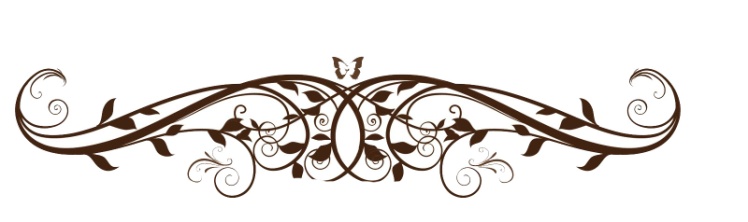 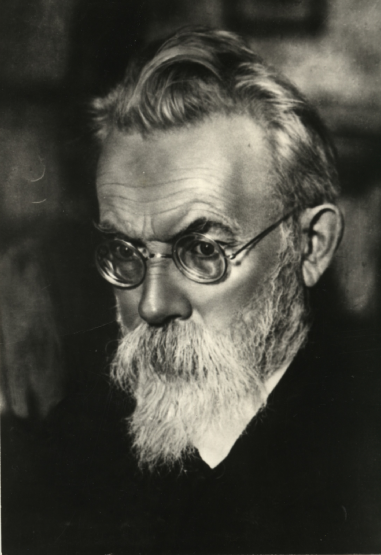 Глубокоуважаемые коллеги,Позвольте пригласить Вас к участию в работе X международной биогеохимической Школы,посвященной 70-летию ГЕОХИ РАН(13-15 июня 2017 года в Институте геохимии и аналитической химии им. В.И. Вернадского РАН____________________________________________(При входе в ГЕОХИ РАН необходимо иметь паспорт;регистрация участников Школы 13 июня в 9:30 ).ОРГКОМИТЕТ Х международной Биогеохимической ШколыПредседатель оргкомитета:Ермаков Вадим Викторович, профессор, д.б.н., зав. лабораторией биогеохимии окружающей среды ГЕОХИ РАНУченый секретарь оргкомитета:Коробова Елена Михайловна, доцент, д.г-м.н., ученый секретарь ГЕОХИ РАНЧлены оргкомитета (ГЕОХИ РАН):Березкин Виктор Юрьевич, к.г.н., с.н.с.Базова Мария Михайловна, к. г.-м. н., н.с. Гуляева Ульяна Александровна, аспирантДину Марина Ивановна, к.х.н., с.н.с.Данилова Валентина Николаевна, н.с.Ковальский Юрий Викторович, к.б.н., с.н.с.Колмыкова Людмила Игоревна, м.н.с.Сафонов Владимир Александрович, д.б.н., в.н.с. Тютиков Сергей Федорович, д.б.н., с.н.с. Хушвахтова Сабзбахор Давлатовна, к.х.н., н.с.ПРОГРАММНЫЙ КОМИТЕТПредседатель программного комитета:Моисеенко Татьяна Ивановна, член-корреспондент РАН, зав. отделом биогеохимии и геоэкологии ГЕОХИ РАНСопредседатели программного комитета:Галимов Эрик Михайлович – д. г.-м. н., академик РАНКостицин Юрий Александрович – член-корреспондент РАН, директор ГЕОХИ РАНЛуканин Олег Александрович – д. х. н., зам директора ГЕОХИ РАН (геохимический отдел).Колотов Владимир Пантелеймонович, член-корреспондент РАН, зам. директора ГЕОХИ РАН (аналитический отдел)Федонкин Михаил Александрович – д. б. н., академик РАН, директор Геологического института РАН Ученый секретарь программного комитета:Гашкина Наталья Анатольевна, д.г.н., в.н.с., ГЕОХИ РАНЧлены программного комитета:Башкин Владимир Николаевич - д.б.н., профессор, Институт природных газов и газовых технологий – Газпром ВНИИГАЗ, г. Москва; Институт физико-химических и биологических проблем почвоведения РАН, г. ПущиноМотузова Галина Васильевна, д. б. н., профессор почвенного факультета МГУ им. М.В. ЛомоносоваОстроумов Сергей Андреевич – д. б. н., профессор биологического факультета МГУ им. М.В. ЛомоносоваРоманкевич Евгений Александрович – д. г.-м. н., г.н.с. лаборатории химии океана Института океанологии им. П.П. Ширшова РАНКорж Вячеслав Дмитриевич – д. г.-м.н., в.н.с. сотрудник Института океанологии  им. П.П. Ширшова РАНВоробьев Владимир Иванович, д.б.н., профессор, зав.  совместной научно-исследовательской лабораторией фундаментальных и прикладных проблем биогеохимии и ветеринарной медицины Волго-Каспийского региона Астраханского государственного университета и ГЕОХИ РАНЕвстафьева Елена Владимировна, д.м.н., профессор, Медицинская академия им.С.И. Георгиевского, Таврическая академия Крымского Федерального университета им. В.И.Вернадского, г. СимферопольЗайцев Вячеслав Федорович, д.б.н., профессор, зав. кафедрой гидробиология и общей экологии,  Институт рыбного хозяйства, биологии и природопользования Астраханского государственного технического университетаПузанов Александр Васильевич. д.б.н., профессор, директор Института водных и экологических проблем СО РАН, БарнаулСысо Александр Иванович, д.б.н., профессор, директор Института  почвоведения и агрохимии СО РАНМинкина Татьяна Михайловна, д.б.н., профессор Южного федерального университета, г. Ростов-на-ДонуСиндирева Анна Владимировна – д.б.н, профессор Омского государственного аграрного университета им. П.А. СтолыпинаМойсеенок Андрей Георгиевич – член-корреспондент НАН Республики Беларусь, главный научный сотрудник отдела питания, д. б. н., профессор. РУП «Научно-практический центр Национальной академии наук Республики Беларусь по продовольствию».Кадацкий Валерий Борисович – д.г.н., профессор,  Белорусский государственный педагогический университет им. М.Танка, МинскНадольник Лилия Ивановна – д.б.н., профессор, директор  Института биохимии биологически активных соединений НАН Беларуси, г. ГродноПанин Михаил Семенович – д. б. н., профессор, академик РАЕН, Республика КазахстанДженбаев Бекмамат Мурзактович – д. б. н., профессор, зав. лабораторией биогеохимии биолого-почвенного института НАН Киргизской Республики, Бишкек Калдыбаев Бакыт Калдыбаевич - д.б.н., профессор,  Иссык-Кульский государственный университет МОиН КРBech Jaume Borras – Dr., Professor of Barcelona University, Barcelona, SpainJovanovic Larisa N. – Dr., Professor, ALFA University, President of Ecological Society of Serbia, Beograd, SerbiaGabrashanska Margarita – Dr., Professor, Institute of experimental morphology, pathology and anthropology with museum, BAS, Sofia, Bulgaria